Bài ôn số 1Câu 1              a. 25% của 120 là:              A. 25                  B. 30                    C. 300                     D. 480c. Số thích hợp điền vào chỗ chấm là: 2 tấn 17kg =……kg      A. 217              B. 2017                   C. 2,17                           D. 2,017c. Hình lập phương có cạnh là 5m. Vậy thể tích hình lập phương đó là:       A. 150m3           B. 125 m3               C. 100 m3                  D. 25 m3Câu 2: Đúng ghi Đ, sai ghi S vào ô trống:  a/ giờ = 30 phút                                  b/ 2 ngày 4 giờ > 24 giờ c/ 2,3m= 230dm                                  d/  30 phút = 0,5 giờCâu 3: Viết số thích hợp vào chỗ chấm:4,8 m3 = ........................ dm3              5 m3 27dm3 = ........................ m3Câu 4: Đặt tính rồi tính:   a. 96,2 + 4,85          b. 87,5 : 1,75              c/ 23,4 x6,5............................................................................................................................................................................................................................................................................................................................................................................................................Câu 5:    a. Tìm x :                                   b. Tính giá trị biểu thức  10 - x = 46,8 : 6,5                                       16,5 x (2,32 - 0,48) +1,23.....................................................................................................................................................................................................................................................................................................................................................................................................................................................................................................................................................................................................Câu 6: Một mảnh vườn hình thang có tổng số đo hai đáy là 140m, chiều cao bằng tổng số đo hai đáy.a/ Hỏi diện tích mảnh vườn này là bao nhiêu mét vuông?b/ Người ta sử dụng 30,5% diện tích mảnh vườn để trồng xoài. Hãy tính phần diện tích còn lại..........................................................................................................................................................................................................................................................................................................................................................................................................................................................................................................................................................................................................................................................................................................................................................................................................................................................................................................................................................................................................................................................................................................................................................................Câu 7: Thực hiện phép cộng một số tự nhiên với một số thập phân được 127,68. Khi cộng hai số đó, bạn Hiền đã quên dấu phẩy ở số thập phân nên đã đặt tính như cộng hai số tự nhiên và được kết quả là 5739. Tìm hai số đó.Hai số đó là:……………………………………………………………………….Câu 8 : Đầu tháng, bếp ăn của nhà trường dự trữ gao đủ ăn cho 100 học sinh bán trú trong 26 ngày, thực tế đã có thêm 30 học sinh bán trú nữa. Hỏi số gạo dự trữ đó đủ cho học sinh bán trú ăn trong bao nhiêu ngày? ..............................................................................................................................................................................................................................................................................................................................................................................................................................................................................................................................................................................................................................................................................................................................................................................................................................................................................................................................................................................................................................................................................................................................................................................BÀI ÔN TẬP SỐ 2Câu 1 :Số đo thích hợp để viết vào chỗ chấm của 235 giây = .......... là: A. 3 phút 15 giây        B. 2 phút 45 giây            C. 3 phút 55 giây      D. 4 phút 5 giâyCâu 4 : Viết kết quả   dưới dạng số thập phân ta được: 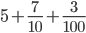  A. 57,3                  B. 6,703                C. 5,073                     D. 5,73Câu 1 (1điểm): Số thập phân có hai mươi đơn vị, mười tám phần nghìn viết là:  A. 20,18                B. 20,108                 C. 20,0018           D. 20, 018Câu 5  bằng phân số nào sau đây ?

                                                                  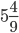 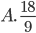 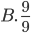 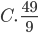 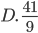 Câu 6 :   Chuyển thành phân số ta được :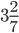 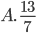 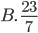 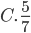 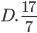 Câu 7 : Người ta trả một tấm thảm hình thoi có độ dài hai đường chéo là 2,5 m và 3 m lên trên nền một căn phòng hình chữ nhật có chiều dài 6m, chiều rộng 4m. Tính diện tích phần nền căn phòng không được trải thảm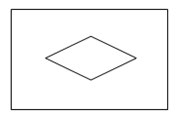 ……………………………………………………………………………………………………………………………………………………………………………………………………………………………………………………………………………………………………………………………………………………………………………………………………………………………………………………………………………………………………………………………………………………
Câu 8 :  Đúng ghi Đ, sai ghi S :a) 6 yến > 71kg                      b) 540 kg = 5 tạ 4 yến        C/  982m  = 0,928hm   Câu 9: Mua 5kg gạo hết 80 000 đồng. Hỏi mua 12kg gạo nhiều hơn bao nhiêu tiền?……………………………………………………………………………………………………………………………………………………………………………………………………………………………………………………………………………………………………………………………………………………………………………………………………………………………………………………………………………………………………………………………………………………
Câu 10 : Một căn phòng dạng hình hộp chữ nhật có chiều dài 7m, chiều rộng 5,5m chiều cao bằng 3/5 chiều dài. Người ta cần sơn lại các mặt bức tường bên trong căn phòng và trần nhà, tiền thuê thợ sơn là 26 000 đồng mỗi mét vuông. Hỏi cần bao nhiêu tiền để trả công thợ sơn ( không sơn các cửa biết diện tích các cửa của căn phòng là 21m2……………………………………………………………………………………………………………………………………………………………………………………………………………………………………………………………………………………………………………………………………………………………………………………………………………………………………………………………………………………………………………………………………………………
BÀI ÔN SỐ 3Câu 1. Số 5 trong số  42,25 có giá trị là:……………………..Câu 2. a/ 1 phút 15 giây = .....….giây           b/ 2 ngày =…..  giờ        c/ 24 tháng =…….nămCâu 3. Diện tích hình tròn có đường kính 2 cm là:A. 3,14 cm2           B. 6,28 cm2                      C. 6,28 cm         D. 12,56 cm2Câu 4 . Một hình thang có trung bình cộng hai đáy là 5cm và chiều cao là 3,2 cm thì diện tích hình thang đó là:A. 8cm2              B. 32cm2          C. 16 cm2               D. 164cm2Câu 5. Đúng ghi Đ, sai ghi Sa. 3 giờ 45 phút =  225phút               b. 1,2 tấn =120 kg        c. 5 m2 8 dm2=..5,8 m2Câu 6 . Đặt tính rồi tính a. 384,5 + 72,6          b) 281,8 - 112,34        c) 16,2 x 4,5          d) 112,5 : 25……………………………………………………………………………………………………………………………………………………………………………………………………………………………………………………………………………………………………………………………………………………………………………………………………………………………………………………………………………………………………………………………………………………Câu 7. Một hình tam giác có độ dài đáy là 45 cm. Chiều cao bằng 3/5 độ dài đáy. Hỏi 1/5 diện tích tam giác đó là bao nhiêu cm2………………………………………………………………………………………………………………………………………………………………………………………………………………………………………………………………………………………………………………………………………………………………………………………………………………………………………………………………………………………………………………………………………………….Câu 8.  Để mua và sử dụng hợp pháp một chiếc xe máy , cô Liên phải trả 10% thuế giá trị gia tăng, 5% thuế trước bạ và 1 000 000 đồng tiền gắn biển số đăng kí. Hỏi cô Liên phải trả tất cả bao nhiêu tiền. Biết giá của xe máy là 17 triệu đồng một chiếc?……………………………………………………………………………………………………………………………………………………………………………………………………………………………………………………………………………………………………………………………………………………………………………………………………………………………………………………………………………………………………………………………………………….Câu 9:. Cho hình chữ nhật ABCD có kích thước như trong hình vẽ bên. Biết M là trung điểm của CD. Tính diện tích tam giác AMC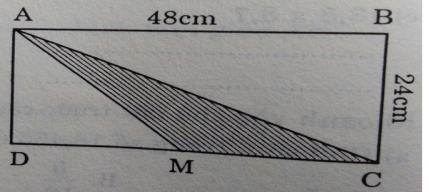 ……………………………………………………………………………………………………………………………………………………………………………………………………………………………………………………………………………………………………………………………………………………………………………………………………………………………………………………………………………………………………………………………………………….Câu 10: Một các bể không có nắp dạng hình hộp chữ nhật, có chiều dài 2,6m, chiều rộng bằng nửa chiều dài, chiều cao 20dm. Tính diện tích toàn phần cái bể đó?……………………………………………………………………………………………………………………………………………………………………………………………………………………………………………………………………………………………………………………………………………………………………………………………………………………………………………………………………………………………………………………………………………….ÔN TIẾNG VIỆT- BÀI 1Bài 1. Điền cặp quan hệ từ thích hợp vào chỗ trống:a).........................trời mưa.......................chúng em sẽ nghỉ lao động.b)..........................cha mẹ quan tâm dạy dỗ........................em bé này rất ngoan.c)......................nó ốm.....................nó vẫn đi học.d)......................Nam hát rất hay......................Nam vẽ cũng rất giỏi.e) ………… mưa bão lớn…………… việc đi lại gặp khó khăn.f). ……… bão to……………. các cây lớn không bị đổ.Bài 2. Tìm và gạch dưới quan hệ từ rồi cho biết chúng biểu thị quan hệ gì?a. Bạn Hà chẳng những học giỏi mà bạn ấy còn ngoan ngoãn.Biểu thị quan hệ: …………………………………………b/ Tuy chúng ta đã tận tình giúp đỡ Khôi nhưng bạn ấy vẫn chưa tiến bộ.Biểu thị quan hệ: ……………………………………………c/ Nếu trời mưa thì ngày mai chúng ta không đi cắm trại.Biểu thị quan hệ: ……………………………………………d/ Nhờ bạn Minh giúp đỡ mà kết quả học tập của Thắng tiến bộ rõ.Biểu thị quan hệ: ………………………………………………e/ Mặc dù nhà rất xa nhưng bạn An chưa bao giờ đi học trễ.Biểu thị quan hệ: ………………………………………………g/ Nhờ có dịp đi chơi xa nhiều nên tôi mới tận mắt thấy hết sự giàu có của quê hương mình.Biểu thị quan hệ: ………………………………………………Bài 3. Xác định danh từ, động từ, tính từ trong những từ sau: niềm vui, yêu thương, tình yêu, vui chơi, vui tươi, đáng yêu.- Danh từ.............................................................................................................- Động từ...........................................................................................................- Tính từ.............................................................................................................Bài 4: Đặt hai câu miêu tả cảnh đẹp thiên nhiên và phân tích chủ ngữ vị ngữ trong câu đó………………………………………………………………………………………………………………………………………………………………………………………………………………………………………………………………………………………………………………………………………………………………………………………………………………………………………..BÀI ÔN TẬP 2Bài 1. Đặt câu:a) có từ "của" là danh từb) .................................................................................................c) có từ "của" là quan hệ từd) ...........................................................................................e) có từ “hay” là tính từf) ................................................................................................g) có từ “hay” là quan hệ từh) ..........................................................................................Bài 2. Xác định danh từ, động từ, tính từ trong hai câu thơ sau:“Cảnh rừng Việt Bắc thật là hayVượn hót chim kêu suốt cả ngày.”- Danh từ.............................................................................................................- Động từ...........................................................................................................- Tính từ.............................................................................................................Bài 3.Tìm và viết lại các tính từ trong câu sau:a) Vóc cao, vai rộng, người đứng thẳng như cái cột đá trời trồng.- Tính từ...................................................................................................b. Vục mẻ miệng gầu.- Tính từ...................................................................................................Bài 4.Từ thật thà trong các câu nào dưới đây là danh từ?a. Chị Loan rất thật thà .                            b. Chị Loan ăn nói thật thà, dễ nghe.c. Thật thà là phẩm chất tốt của chị Loan.     d. Chị Loan sống thật thà nên ai cũng quý mến.Bài 5: Đặt hai câu ghép có dùng cặp quan hệ từ:...........................................................................................................................................-.......................................................................................................................................BÀI ÔN TẬP 3Câu 1: Từ “đồng” trong các từ sau có nghĩa cùng quê:A.Đồng chí               B. Đồng cảm             C. Đồng hương                  D. Đồng ýCâu 2: Các từ vàng xuộm, vàng xọng, vàng hoe được xếp vào nhóm từ nào?A. Từ đồng nghĩa         B. Từ trái nghĩa       C. Từ nhiều nghĩa.    D. Từ đồng âm khác nghĩaCâu 3: Câu nào dưới đây từ “chín” được dùng với nghĩa gốc?A. Em suy nghĩ cho chín rồi hãy nói.           B. Buồng chuối đốm quả chín vàng.C. Thời cơ đã đến lúc chín muồi.                D. Ngượng chín cả mặt.Câu 4: Từ “ Sút” trong cụm từ “ sức khỏe giảm sút – sút bóng vào lưới” có quan hệ với nhau là:A.Từ đồng nghĩa                                 B. Từ trái nghĩaC. Từ đồng âm                                    D. Từ nhiều nghĩaCâu 5 : “Do sóng biển lớn nên công tác cứu hộ gặp nhiều khó khăn” các vế câu trong câu ghép chỉ mối quan hệ:A. Tương phản                                         B. Giả thiết (điều kiện) – kết quảC. Tăng tiến                                      D. Nguyên nhân – kết quảCâu 6: Trong câu “ Tôi lại về quê mẹ năm xưa” từ nào là đại từ xưng hô?A. Mẹ                    B. Quê mẹ                 C. Tôi                      D. Năm xưaCâu 7: Trong câu: “Trong im ắng, hương vườn rón rén bước ra.” Chủ ngữ là:A. Trong im ắng                             B. Hương vườnC. Hương vườn rón rén                D. Trong im ắng, hương vườnCâu 8: Tả chiều rộng của không gian thì nên dùng nhóm từ nào sau đây?A. Vô tận, loằng ngoằng, vô cùng tận                 B. Chất ngất, chót vót, vòi vọiC. Sâu hoắm, hun hút, thăm thẳm                    D. Mênh mông, bát ngát, bạt ngàn, bao laCâu 9: Chọn nhóm từ chỉ hành động phá hoại môi trường:A. Rừng, sông, suối, cây, quả, bầu trờiB. Trồng cây, giữ sạch nguồn nước, vứt rác đúng quy địnhC. Phá rừng làm nương, đốt rừng, xả rác xuống sôngD. Bão, gió lốc, sóng thần, động đất, núi lửaCâu 10: Nghĩa của thành ngữ “Cáo chết ba năm còn quay đầu về núi” là:A. Làm người phải thủy chungB. Gắn bó với quê hương là tình cảm tự nhiênC. Loài vật thường nhớ nơi ở cũD. Con cáo khi chết thường quay đầu về núi